David Stewart : a Carolside parent working as a scientist.Mr. Stewart has a science degree. This means he has been in school for a long time and has learned a lot about science. He now works as a chemist. He has worked for Scottish Water making sure that the water you drink is safe.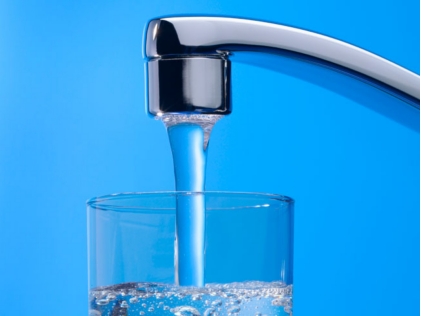 He has worked for a drug company finding out how much medicine people should take.He has worked for a company that keeps water safe in factories.Now he works on an oil rig in the North Sea. His job is to make sure that the machines are working properly and the sea is kept clean. Oil comes out of the ground mixed with water and other things. These must be separated and only clean water must be put into the sea. He once had to find out why the water coming out of the rig was pink! His guess was that bacteria had grown in the oil well and tests showed that he was right. He stopped the dirty water from getting into the sea.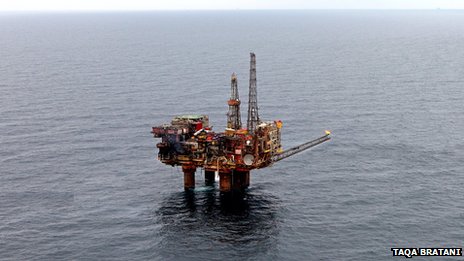 Mr. Stewart says that he and his team always listen very hard to each other and make sure that they speak clearly and politely. He says that scientists should be able to decide what to do and be confident to try it.